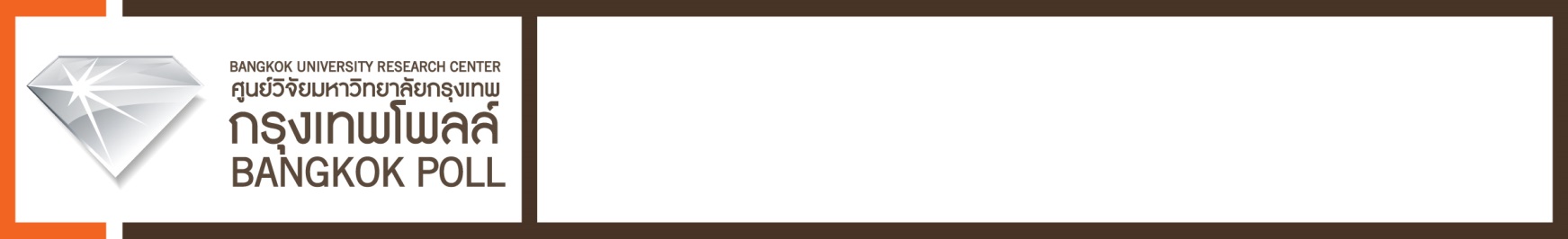   ผลสำรวจเรื่อง  “การปฏิรูปตำรวจ กับ 3 โจทย์ใหญ่ที่ต้องหาคำตอบ”กรุงเทพโพลล์โดยศูนย์วิจัยมหาวิทยาลัยกรุงเทพ  ได้สำรวจความคิดเห็นประชาชน เรื่อง “การปฏิรูปตำรวจกับ 3 โจทย์ใหญ่ที่ต้องหาคำตอบ”โดยเก็บข้อมูลกับประชาชนจากทุกภูมิภาคทั่วประเทศจำนวน 1,084 คน พบว่า เรื่องที่คาดหวังจากการปฏิรูปตำรวจในครั้งนี้ประชาชนส่วนใหญ่ร้อยละ 87.5 ระบุว่า อยากเห็นการทำงานของตำรวจเป็นธรรมกับประชาชน (ไม่รีดไถ/ไม่รับส่วย/ไม่ตั้งด่านลอย/ไม่เพิกเฉยฯลฯ) รองลงมา ร้อยละ41.8 อยากเห็นการสอบเข้ารับราชการตำรวจอย่างโปร่งใส และร้อยละ 35.8 อยากเห็นการโยกย้ายตำแหน่งที่เป็นธรรมเมื่อถามถึง 3 ประเด็น ที่	พล.อ.ประยุทธ์จันทร์โอชานายกรัฐมนตรีได้มอบให้คณะกรรมการปฏิรูปประเทศด้านกระบวนการยุติธรรม (ตำรวจ) ประชาชนมีความเห็นดังนี้ประเด็นที่1 “ด้านโครงสร้างองค์กร”ประชาชนร้อยละ 26.5 ระบุว่าให้ขึ้นตรงกับนายกรัฐมนตรี (เหมือนในปัจจุบัน)รองลงมา ร้อยละ 24.4 ระบุว่า ให้กลับไปสังกัดกระทรวงมหาดไทย และ ร้อยละ 22.6 ระบุว่า เห็นควรย้ายไปสังกัดกระทรวงยุติธรรมประเด็นที่ 2 “ด้านกระบวนการยุติธรรม” ประชาชนส่วนใหญ่ร้อยละ 59.0 ระบุว่า ควรแยกอำนาจการสอบสวนให้เป็นหน้าที่ของหน่วยงานอื่นเหมือนในต่างประเทศขณะที่ร้อยละ 28.3 ระบุว่า ควรคงไว้เป็นหน้าที่ของตำรวจเหมือนเดิมที่เหลือร้อยละ 12.7 ระบุว่าไม่แน่ใจ	ประเด็นที่ 3 “ด้านการบริหารบุคลากร” ประชาชนส่วนใหญ่ร้อยละ 59.1 ระบุว่าการแต่งตั้งโยกย้ายตำรวจควรพิจารณาจาก ระดับอาวุโสร่วมกับผลงาน รองลงมาร้อยละ 39.0 ระบุว่า ควรพิจารณาจากผลงานและความดีความชอบ มีเพียงร้อยละ 1.9 เท่านั้นที่ระบุว่า ควรพิจาณาจากระดับอาวุโสส่วนการปฏิรูปตำรวจจะเห็นผลเป็นรูปธรรมได้ตามสูตร2-3-4 หรือ9 เดือนตามที่นายกรัฐมนตรีวางกรอบไว้หรือไม่ นั้น ประชาชนร้อยละ 42.3 คิดว่าได้ ขณะที่ ร้อยละ 37.7 คิดว่าไม่ได้ และร้อยละ 20.0 ระบุว่าไม่แน่ใจโดยมีรายละเอียดตามประเด็นข้อคำถาม ดังต่อไปนี้1. เรื่องที่คาดหวังจากการปฏิรูปตำรวจในครั้งนี้2.ประเด็นด้านโครงสร้างองค์กร : สำนักงานตำรวจแห่งชาติควรสังกัด/ขึ้นตรงกับหน่วยงานใด3.ประเด็นด้านกระบวนการยุติธรรม : “อำนาจการสอบสวน”ในคดีต่างๆควรคงไว้เป็นหน้าที่ของตำรวจหรือควรแยกให้เป็นหน้าที่ของหน่วยงานอื่น เหมือนในต่างประเทศเช่น FBI CSI4.ประเด็นด้านการบริหารบุคลากร : การแต่งตั้งโยกย้ายตำรวจควรพิจารณาจากอะไรมากที่สุด5.การปฏิรูปตำรวจจะเห็นผลเป็นรูปธรรมได้ตามสูตร2-3-4 หรือ9 เดือนตามที่นายกรัฐมนตรีวางกรอบไว้หรือไม่รายละเอียดการสำรวจวัตถุประสงค์การสำรวจเพื่อสอบถามความคิดเห็นของประชาชน เกี่ยวกับการปฏิรูปสำนักงานตำรวจแห่งชาติ ใน 3 ประเด็นหลักๆ ที่ให้คณะกรรมการปฏิรูปตำรวจหาคำตอบ ตลอดจนความคาดหวังที่อยากเห็นจากการปฏิรูปตำรวจในครั้งนี้ เพื่อสะท้อนมุมมองความคิดเห็นของประชาชนให้สังคมและผู้ที่เกี่ยวข้องได้รับทราบ ประชากรที่สนใจศึกษา     การสำรวจใช้การสุ่มตัวอย่างจากประชาชนทุกภูมิภาคทั่วประเทศ ที่มีอายุ 18 ปี ขึ้นไป โดยการสุ่มสัมภาษณ์ทางโทรศัพท์จากฐานข้อมูลของกรุงเทพโพลล์ ด้วยวิธีการสุ่มตัวอย่างแบบง่าย (Simple Random Sampling)แล้วใช้วิธีการถ่วงน้ำหนักด้วยข้อมูลประชากรศาสตร์จากฐานข้อมูลทะเบียนราษฎร์ของกรมการปกครอง กระทรวงมหาดไทย ความคลาดเคลื่อน (Margin of Error)     การประมาณการขนาดตัวอย่างมีขอบเขตของความคลาดเคลื่อน  4% ที่ระดับความเชื่อมั่น 95%วิธีการรวบรวมข้อมูลใช้การสัมภาษณ์ทางโทรศัพท์ (Enumeration by telephone) โดยเครื่องมือที่ใช้ในการเก็บข้อมูลเป็นแบบสอบถามที่มีโครงสร้างแน่นอน ประกอบด้วยข้อคำถามแบบเลือกตอบ (Check List Nominal) และได้นำแบบสอบถามทุกชุดมาตรวจสอบความถูกต้องสมบูรณ์ก่อนบันทึกข้อมูลและประมวลผลระยะเวลาในการเก็บข้อมูล:  13-14 กรกฎาคม 2560วันที่เผยแพร่ผลสำรวจ: 15 กรกฎาคม 2560ข้อมูลของกลุ่มตัวอย่างศูนย์วิจัยมหาวิทยาลัยกรุงเทพ (กรุงเทพโพลล์)  โทร. 02-350-3500 ต่อ 1770, 1776E-mail: bangkokpoll@bu.ac.th      Website: http://bangkokpoll.bu.ac.thTwitter :  http://twitter.com/bangkok_poll  Facebook : https://facebook.com/bangkokpollการทำงานของตำรวจเป็นธรรมกับประชาชน(ไม่รีดไถ/ไม่รับส่วย/ไม่ตั้งด่านลอย/ไม่เพิกเฉยฯลฯ)ร้อยละ87.5การสอบเข้ารับราชการตำรวจอย่างโปร่งใสร้อยละ41.8การโยกย้ายตำแหน่งที่เป็นธรรมร้อยละ35.8มีการปรับโครงสร้างการทำงานของตำรวจร้อยละ32.9ขึ้นตรงกับนายกรัฐมนตรี (เหมือนในปัจจุบัน)ร้อยละ26.5กลับไปสังกัดกระทรวงมหาดไทย	ร้อยละ24.4ย้ายไปสังกัดกระทรวงยุติธรรม	ร้อยละ22.6ตั้งเป็นกระทรวงใหม่ร้อยละ15.4ขึ้นตรงกับผู้ว่าราชการจังหวัดร้อยละ9.9อื่นๆ อาทิ องค์การอิสระ เป็นต้นร้อยละ1.2ควรแยกให้เป็นหน้าที่ของหน่วยงานอื่น เหมือนในต่างประเทศเช่น FBI CSIร้อยละ59.0ควรคงไว้เป็นหน้าที่ของตำรวจเหมือนเดิมร้อยละ28.3ไม่แน่ใจร้อยละ 12.7ระดับอาวุโสร่วมกับผลงานร้อยละ59.1ผลงานและความดีความชอบร้อยละ39.0ระดับอาวุโสร้อยละ1.9คิดว่าได้ร้อยละ42.3คิดว่าไม่ได้ร้อยละ37.7ไม่แน่ใจร้อยละ20.0จำนวนร้อยละเพศ             ชาย54450.2            หญิง54049.8รวม1,084100.0อายุ            18 ปี - 30 ปี12911.9            31 ปี - 40 ปี21519.8            41 ปี - 50 ปี27625.5            51 ปี - 60 ปี29927.6	61 ปี ขึ้นไป16515.2รวม1,084100.0การศึกษา            ต่ำกว่าปริญญาตรี67262.0            ปริญญาตรี31328.9            สูงกว่าปริญญาตรี999.1                                 รวม1,084100.0อาชีพ	ลูกจ้างรัฐบาล15814.6	ลูกจ้างเอกชน    22620.8	ค้าขาย/ ทำงานส่วนตัว/เกษตรกร45141.6	เจ้าของกิจการ/ นายจ้าง  302.8	ทำงานให้ครอบครัว20.2	พ่อบ้าน/ แม่บ้าน/ เกษียณอายุ16815.5	นักเรียน/ นักศึกษา  232.1	ว่างงาน/ รวมกลุ่ม262.4รวม1,084100.0